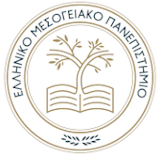 Α Ι Τ Η Σ ΗΠαρακαλώ να δεχθείτε την αίτηση μου για την εκπόνηση Διδακτορικής Διατριβής στο Τμήμα Ηλεκτρονικών Μηχανικών του Ελληνικού Μεσογειακού Πανεπιστημίου, στην επιστημονική περιοχή:……………………………………………………………………………………….……………………………με προτεινόμενο τίτλο: ………………………..…….………………………………………………………….…………………………………………………………………………….…………………….…………….…………………………………………………………………………………………………………………………..Ως γλώσσα εκπόνησης της διδακτορικής διατριβής (Ελληνικά ή Αγγλικά) προτείνω τα ………………. .Ως επιβλέπον Μέλος ΔΕΠ προτείνω ………….………………………….…………………………………. .Ο αιτών / Η αιτούσα[Υπογραφή]Συνημμένα υποβάλλω:Σημειώνεται ότι:Η υποβολή απλών, ευανάγνωστων φωτοαντιγράφων υπέχει θέση υπεύθυνης δήλωσης περί της ακρίβειας και εγκυρότητας των υποβαλλόμενων φωτοαντιγράφων και εξισώνεται με την υπεύθυνη δήλωση του νόμου 1599/1986.Στις περιπτώσεις προσκόμισης παραποιημένων ή πλαστών φωτοαντιγράφων, όχι μόνο επιβάλλονται οι κυρώσεις του νόμου 1599/1986 ή άλλες ποινικές κυρώσεις, αλλά ανακαλείται αμέσως και η διοικητική ή άλλη πράξη, για την έκδοση της οποίας χρησιμοποιήθηκαν τα φωτοαντίγραφα αυτά.Χανιά, … / … / 2019.............................. (Υπογραφή)ΥΠΟΜΝΗΜΑ ΕΡΕΥΝΗΤΙΚΗΣ ΠΡΟΤΑΣΗΣ – ΠΡΟΣΧΕΔΙΟ ΔΙΔΑΚΤΟΡΙΚΗΣ ΔΙΑΤΡΙΒΗΣΟδηγίες για τη συμπλήρωση/κατάθεση της αίτησηςΣυμπληρώστε τα έντυπα (αίτηση και υπόμνημα ερευνητικής πρότασης) ηλεκτρονικά σε αρχείο Word.Χρησιμοποιήστε πεζά γράμματα (όχι κεφαλαία) και γράψτε τα κείμενα σας μέσα στους πίνακες, προσπαθώντας να μην υπερβαίνετε τα ενδεικτικά όρια λέξεων.Για συνεπιβλέποντες από άλλα Τμήματα ή/και Πανεπιστήμια, πρέπει να σημειωθεί η βαθμίδα, το Τμήμα, το Πανεπιστήμιο και το email.Εκτυπώστε την αίτηση και το υπόμνημα και υπογράψτε τα.Η αίτηση, το υπόμνημα και τα υπόλοιπα δικαιολογητικά θα πρέπει να κατατεθούν στη γραμματεία του Τμήματος, για να πάρετε αριθμό πρωτοκόλλου.Στείλτε με email στη γραμματεία του Τμήματος (gitona@hmu.gr) το τελικό αρχείο Word (χωρίς υπογραφές), το συντομότερο δυνατό μετά την κατάθεση της αίτησής σας.Οι αιτήσεις πρέπει: να χρησιμοποιούν το παρόν πρότυπο, να είναι πλήρεις (με πλήρως συμπληρωμένα τα έντυπα και όλα τα δικαιολογητικά), και να έχουν κατατεθεί και ηλεκτρονικά.Περισσότερες πληροφορίες:Γραμματεία Μεταπτυχιακών & Διδακτορικών Σπουδών Τμήματος Ηλεκτρονικών Μηχανικών ΕΛΜΕΠΑΤηλ.: 28210 23058FAX: 28210 23003E-mail:	gitona@hmu.grΠρος:τη Γραμματεία Μεταπτυχιακών & Διδακτορικών Σπουδώντου Τμήματος Ηλεκτρονικών Μηχανικώντης Σχολής Μηχανικώντου Ελληνικού Μεσογειακού ΠανεπιστημίουΕπώνυμο:Όνομα:Πατρώνυμο:Μητρώνυμο:Πτυχίο:Πανεπιστήμιο:Πανεπιστήμιο:Μεταπτυχιακό:Πανεπιστήμιο:Πανεπιστήμιο:Διεύθυνση κατοικίαςΟδός: Αριθμός:Τ.Κ.:Διεύθυνση κατοικίαςΠόλη:Νομός:Νομός:ΤηλέφωναΟικίας:Κινητό:Κινητό:E-mail:Έλεγχος Γραμματείας	 Αντίγραφο πτυχίου ή διπλώματος	 Αντίγραφο μεταπτυχιακού διπλώματος	 Αναγνώριση ισοτιμίας τίτλων σπουδών από ΔΟΑΤΑΠ (για τίτλους ΑΕΙ εξωτερικού)	 Αποδεικτικό καλής γνώσης αγγλικών (για τους μη απόφοιτους αγγλόφωνων ιδρυμάτων)	 Αναλυτικό βιογραφικό σημείωμα	 Αντίγραφο δελτίου αστυνομικής ταυτότητας	 Δύο συστατικές επιστολές	 Συμπληρωμένο το ακόλουθο Υπόμνημα Ερευνητικής Πρότασης – Προσχέδιο Διατριβής	 Σύμφωνη γνώμη του Επιβλέποντος Καθηγητή και Ορισμός Τριμελούς Επιτροπής	 Δημοσιεύσεις σε περιοδικά (Προαιρετικά)	 Ανακοινώσεις σε συνέδρια (Προαιρετικά)	 Πιστοποιητικά συμμετοχής σε ερευνητικά προγράμματα (Προαιρετικά)	 Άλλα στοιχεία που συνδράμουν στην ουσιαστική αξιολόγηση της αίτησης (Προαιρετικά)ΤΙΤΛΟΣ Δ.Δ.Χρησιμοποιήστε πεζά και όχι κεφαλαία γράμματα.Συμπληρώστε εδώ…ΣΥΝΤΟΜΗ ΠΕΡΙΛΗΨΗ (μέχρι 200 λέξεις)Στα ελληνικάΣυμπληρώστε εδώ…ΑBSTRACT (200 words)In EnglishWrite here…ΕΙΣΑΓΩΓΗ (μέχρι 200 λέξεις)Ποιο είναι το επιστημονικό υπόβαθρο της έρευνας και η σημαντικότητά της; Τι είναι γνωστό για το αντικείμενο της έρευνας;Εδώ θα περιγράψετε με σαφήνεια το επιστημονικό υπόβαθρο της έρευνας ή/και το πρόβλημα που θα διερευνήσετε, και θα παρουσιάσετε σύντομα το σημερινό επίπεδο γνώσεων στη διεθνή βιβλιογραφία στο αντικείμενο της ερευνητικής πρότασης. Να αναφέρετε ποιο ήταν το έναυσμα για την ενασχόληση με το θέμα, γιατί είναι σημαντικό να πραγματοποιηθεί η έρευνα και ποια εκτιμάται ότι θα είναι η συμβολή του προτεινόμενου έργου στην πρόοδο της επιστήμης.Συμπληρώστε εδώ…ΣΚΟΠΟΣ, ΣΤΟΧΟΙ ΚΑΙ ΠΡΟΣΔΟΚΩΜΕΝΑ ΑΠΟΤΕΛΕΣΜΑΤΑ (μέχρι 200 λέξεις)Ποιο είναι το ερευνητικό ερώτημα;Εδώ θα παρουσιάσετε την ερευνητική υπόθεση και τα επιμέρους ερευνητικά ερωτήματα που θα απαντηθούν από την προτεινόμενη έρευνα.Συμπληρώστε εδώ…ΜΕΘΟΔΟΛΟΓΙΑ (μέχρι 300 λέξεις)Πού και πώς θα γίνει η έρευνα;Εδώ θα περιγράψετε τη μεθοδολογία για την εκτέλεση του προτεινόμενου ερευνητικού έργου και θα παραθέσετε τις επιμέρους τεχνικές που θα χρησιμοποιηθούν. Όπου απαιτείται, θα προσδιορίσετε τον πληθυσμό στον οποίο θα γίνει η έρευνα, τον τρόπο καθορισμού του δείγματος, τα κριτήρια επιλογής του πληθυσμού και τα κριτήρια υπολογισμού του μεγέθους του δείγματος.Συμπληρώστε εδώ…ΕΓΚΡΙΣΗ ΑΔΕΙΑΣ ΔΙΕΞΑΓΩΓΗΣ ΤΗΣ ΕΡΕΥΝΑΣ ΑΠΟ ΤΗΝ ΑΡΜΟΔΙΑ ΕΠΙΤΡΟΠΗ (αν χρειάζεται) (μέχρι 50 λέξεις)Ανακύπτουν θέματα που εμπίπτουν στους κώδικες της ηθικής και δεοντολογίας;Εδώ θα αναφέρετε αν είναι αναγκαία η απόκτηση άδειας για τη διεξαγωγή της έρευνας από την αρμόδια επιτροπή ηθικής και δεοντολογίας (ή/και από άλλο όργανο). Επίσης, θα αναφέρετε αν έχει δοθεί η άδεια ή αν έχουν δρομολογηθεί οι διαδικασίες απόκτησής της.Συμπληρώστε εδώ…ΧΡΗΜΑΤΟΔΟΤΗΣΗ (αν χρειάζεται) (με 1-2 πίνακες ή μέχρι 50 λέξεις)Πόσο θα κοστίσει η έρευνα και πού θα βρεθούν οι πόροι.Αναφέρονται τα προβλεπόμενα έξοδα για τη διεξαγωγή της έρευνας και οι πηγές χρηματοδότησης. Αν η έρευνα διεξαχθεί με ιδίους πόρους, αυτό αναφέρεται.Συμπληρώστε εδώ…ΕΝΔΕΙΚΤΙΚΟ ΧΡΟΝΟΔΙΑΓΡΑΜΜΑΠότε θα γίνει η έρευνα;Εδώ παρουσιάζεται το χρονοδιάγραμμα της έρευνας με σχήμα Gantt (βλέπε παρακάτω υπόδειγμα).Συμπληρώστε εδώ…Χρονοδιάγραμμα έρευνας με χρήση του σχήματος GanttΕΝΔΕΙΚΤΙΚΗ ΒΙΒΛΙΟΓΡΑΦΙΑΠοιες πηγές χρησιμοποιήθηκαν για τα παραπάνω;Συμπληρώστε εδώ…